StrečinkHistorie strečinkuStrečink vychází ze zkušeností dávných cvičebních systémů v Číně, Japonsku a Indii, kde byl součástí gymnastického cvičení taiči a jógy. I u dalších národů (např. Řekové, Egypťané) nalézáme cvičení sestávající z pomalých pohybů, která souvisela se smyslem pro tělesnou a duševní rovnováhu. Za propagátora moderního strečinku je považován americký trenér a pedagog Bob Anderson. V roce 1975 vydal publikaci Stretching, která popisuje strečink nejen pro potřeby široké veřejnosti, ale také se zaměřuje na sportovce a je doplněna o cviky z jógy (Večeřa, Cacek & Nekula, 2013). Charakteristika a fyziologický účinek strečinkuStrečink je souhrnný pojem pro skupinu speciálních cvičení, které slouží k protahování svalů, zvyšuje kloubní pohyblivost a úroveň svalové koordinace, zlepšuje krevní oběh a slouží k odstranění svalového i psychického napětí (Caffrey, 2015). Strečink je významným a důležitým prostředkem k udržení tonické rovnováhy mezi jednotlivými svalovými skupinami, přispívá k udržení optimálního postavení kloubů a zlepšuje řízení pohybu. Protahovací cvičení zabezpečí volnost a pohyblivost kloubů. Pokud tedy aktivně pohybujeme klouby, dochází k regeneraci tekutiny, která je důležitá pro zásobení živin uvnitř kloubu (Slomka & Regelin, 2008, p. 11). Strečinkem dochází ke změnám v pojivové tkáni, která obklopuje svaly. Obnovuje se normální fyziologická délka zkrácených svalů (Dostálová & Miklánková, 2005, p. 9) a sval se stává pružnějším a pevnějším. Strečink pomáhá odstranit nepoměr mezi tonickými a fázickými svaly a zároveň upravit chybné stereotypy pohybu a svalové merovnováhy. Pravidelné protahovací cvičení může také prohloubit pohybové vnímání (Alter, 1999, p. 10). Díky strečinku se zlepšuje efektivnost a plynulost svalových pohybů a schopnost generovat co nejvíce svalové síly při větším rozsahu pohybu (Nelson & Kokkonen, 2009, p. 8).Strečink je však přínosem jen tehdy, když je prováděn systematicky, pozvolna a správnou technikou. Důležité je také správně vybrat druh strečinku dle toho, jaký cíl ve cvičební jednotce sledujeme a s jakou cílovou skupinou pracujeme. Druhy strečinkuDynamický strečink – „předtréninkový“má aktivační charakterjedná se o vedené, kontrolované pohyby nebo přechody z jedné polohy do jiné s postupně narůstající intenzitou a zvyšujícím se rozsahem pohybu.pozitivně ovlivňuje rychlost kontrakce svalstva, díky čemuž může dojít k rychlejším pohybům a větší produkci síly než při cvičení obsahujícím statický strečink. Proto je vhodný pro následné aktivity rychlostního a silového charakteru. zvyšuje prokrvení svalstva a usnadňuje využívání kyslíku pro svalovou práci (zahřátí organismu vede ke skutečnosti, že hemoglobin rychleji uvolní O2). dochází ke snazšímu přenosu nervových podnětů a lepší mentální připravenosti na následující výuku (Cacek, 2012).Zásady provádění dynamického strečinkupřed dynamickým strečinkem je důležité tělo nejdříve rozehřát aktivním pohybem nižší intenzity v oblasti aerobního prahu. Rychlost by měla postupně narůstat, přičemž na konci “rozehřívací fáze“ by neměla být vyšší než v oblasti anaerobního prahu (Cacek a kol., 2010). Teplo optimalizuje proudové vlastnosti tělních tekutin, zlepšuje se látková výměna ve všech tkáních, prokrvení a zásobování svalů, aktivuje se kloubní maz, a tudíž se usnadňuje protažení všech tkání. Čím teplejší jsou svaly a klouby, tím snáz je lze protahovat a uvolňovat. Čím nižší je tělesná teplota, tím větší nebezpečí zranění hrozí, především končetin a kloubů (Albrechtová, 2006, p. 36). každému protažení svalů musí předcházet kromě zahřátí svalů (formou pohybové aktivity, masáže, válcování, horké sprchy……) a uvolnění kloubních struktur.Statický strečink, strečinkové techniky s prvky proprioceptivní neuromuskulární facilitace (PNF) – „potréninkový“ strečinkPozvolným dlouhotrvajícím protahováním se zlepšuje flexibilita umožňující větší rozsah pohybu bez toho, aby se svaly nebo šlachy poškodily. Pravidelné protažení po sportovní aktivitě snižuje riziko zranění a úrazů, snižuje svalové napětí, je prevencí svalových nerovnováh a minimalizuje jejich vznik. Strečink po tréninku také pomáhá eliminovat nahromaděné odpadní produkty po zátěži (např. kyselinu mléčnou), snižuje tělesnou únavu, stres, a přispívá k lepší cirkulaci krve ve svalech vedoucí ke zvýšené tvorbě energie (Caffrey, 2015). Statický strečinkPři využití tohoto strečinku je protažení dosaženo výdrží v krajní poloze. Do polohy, v níž cítíme mírný tah, vydržíme 20-30 s, poté povolíme a relaxujeme na cca 3 s, poté opět protáhneme na dobu přibližně 20- 30 s. Neprotahujeme až do bolesti, protože by mohlo dojít k poškození svalu nebo šlachy.Ukázka protažení svalů přední strany stehna metodou statického strečinku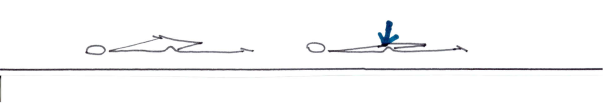                         Výchozí postavení                       ProvedeníVýchozí postavení:leh na břiše  - skrčit zánožmo P, zapažit, uchopit za nártProvedení: patu přitáhnout k hýždi, pánev protlačovat vpřed, kolena držet vedle sebe (výdrž cca 30 sec)Ukázka protažení svalů zadní strany stehna metodou statického strečinku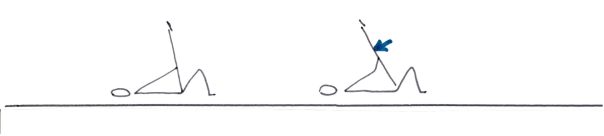              Výchozí postavení                               ProvedeníVýchozí postavení: leh pokrčmo, přednožit povýš, předpažit dolů, uchopit nohu lýtkoProvedení: přitažení nohy blíž k tělu do mírného tahu (výdrž cca 30 sec)Ukázka protažení prsních svalů metodou statického strečinku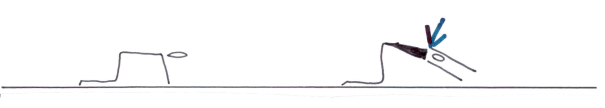           Výchozí postavení                                        ProvedeníVýchozí postavení: vzpor klečmoProvedení: vzpor klečmo, paže v prodloužení trupu, ramena protlačujeme k podložce (výdrž cca 30 sec)Strečinkové techniky s prvky PNF (proprioreceptivní nervosvalová facilitace)
Techniky PNF využívají reflexních mechanizmů (reflexního útlumu, reciproční inervace) pro snadnější protažení svalu. Postizometrické protažení (PIP)terapeutická metoda, která využívá ochranného útlumu. Sval, který chceme protahovat, nejprve izometricky zatížíme – působíme proti odporu cca 7 s. Reakcí na tuto zátěž je ochranný útlum a sval relaxuje – pak na dobu 3 s uvolníme, poté opět sval protáhneme na dobu přibližně 15 s, a to tak, abychom nevyvolali napínací reflexstručně popisována jako napětí (kontrakce) – uvolnění (relaxace) – protažení využitím této metody dojde k lepšímu protažení než u statického strečinku. Ukázka protažení svalů přední strany stehna metodou PIP 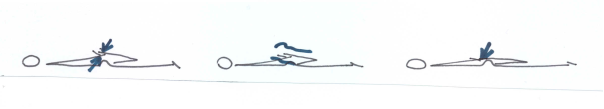                     1                                     2                                       3Výchozí postavení: leh na břiše – skrčit zánožmo P, zapažit, uchopit za nártProvedení:tlak nártu do dlaně – cca 8 secuvolnění tlaku – cca 3 secpřitáhnout patu k hýždi, pravidelné hluboké dýchání (výdrž cca 30 sec)celé můžeme opakovatUkázka protažení svalů zadní strany stehna metodou PIP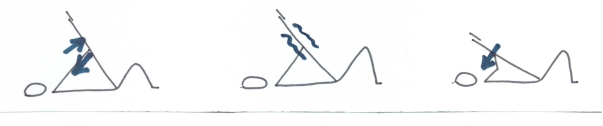                  1                                             2                                            3Výchozí postavení: leh pokrčmo, přednožit povýš, předpažit dolů, uchopit nohu lýtkoProvedení:tlak nohy do dlaní – cca 8 secuvolnění tlaku – cca 3 secpřitáhnout nohu blíž k trupu, pravidelné hluboké dýchání (výdrž cca 30 sec)celé můžeme opakovatUkázka protažení prsních svalů metodou PIP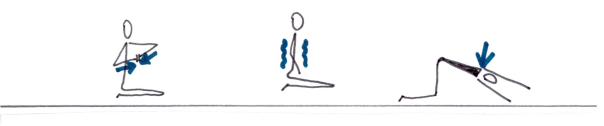                             1                               2                                 3          Výchozí postavení: klek sedmo, skrčit předpažmo zevnitř, dlaně vztyčitProvedení: tlak dlaněmi proti sobě (cca 8 sec)uvolnění tlaku – cca 3 secvzpor klečmo, paže v prodloužení trupu, ramena tlačit směrem k podložce (výdrž cca 30 sec)celé můžeme opakovatProtažení svalu se současným stahem antagonisty
Při protahování svalu je současně aktivován jeho antagonista (protažení (P) s aktivací antagonisty (AA). Ukázka protažení flexorů kyčelního kloubu  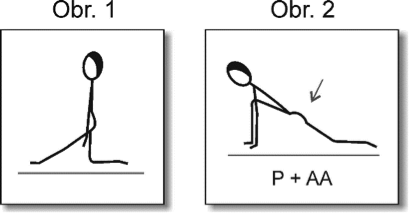 Výchozí postavení: klek přednožný L/P (obr. 1)Provedení: vzpor klečmo na P/L, pomalé protlačení pánve dolů se současnou vědomou aktivací velkého svalu hýžďového (obr. 2)Zásady provádění statického strečinku, PNF metod využíváme zejména stabilních nízkých poloh, které umožňují správné provedení, zajišťují stabilitu těla a snižují aktivitu svalů, která je nezbytná pro udržování polohy těla proti působení gravitace (tzn., že upřednostňujeme leh před stojem.) polohu pro protahování zaujímáme pomalu, soustředěně a stejně tak ji rušíme (při přechodu do jiné polohy). protahování provádíme ve směru svalových vláken tak, aby se začátek a úpon svalu od sebe oddalovaly, aby tak současně nedocházelo k nežádoucím souhybům. každému protažení svalů musí předcházet zahřátí svalů a uvolnění kloubních strukturprotahování má být uvolněné udržování nebolestivého napětí se soustředěnou pozorností na protahované svaly a hlubokým dýcháním, které k uvolnění svalů napomůže (Tlapák, 2004).dýcháme volně, nezadržujeme dech. Obecně platí, že při nádechu dochází ke zvýšení svalového napětí, při výdechu se svalové napětí snižuje. Proto fázi protažení spojujeme s výdechem, který přechází do volného dýchání. (Neplatí to u mezižeberních svalů, břišních svalů a určitých svalů zádových.) v konečné poloze nehmitámev krajní poloze vydržíme minimálně 15 sec, lépe však déle (cca 30 – 60 sec)protahujeme svaly ve směru svalových vlákenvolíme cílený a účelný cvik, který je zaměřen na zkrácenou svalovou skupinuprotahovací polohu zaujímáme i opouštíme uvolněně a pomalu každý cvik opakujeme ideálně 2-3x  (rozvíjející protažení)pro docílení většího protažení svalů je vhodné cvičit pravidelně, nejlépe denně (sval se do 24 hodin zkrátí zpět do původní délky)cviky je dobré pravidelně obměňovat  je vhodné kombinovat cviky na lokální protažení se cviky, při  kterých se   současně protahuje více na sebe navazujících svalových skupin (Stackeová, 2004)protahujeme především svaly s tendencí ke zkrácení (tonické svaly), ale nezapomínáme ani na svalové skupiny s tendencí k oslabení (fázické)svaly protáhneme vždy po každé zátěži nejprve využíváme jednodušších metod protahování (klasický strečink) a teprve po získání zkušeností přecházíme ke složitějším metodám s prvky PNF. asymetrická cvičení provádíme vždy na obě strany, popřípadě na straně „tužší“ zvýšíme počet opakování. Změny ve svalech jsou patrné ve větším rozsahu pohybu bezprostředně po cvičení. Orientačně lze říci, že trvalé změny nastávají zhruba po měsíci pravidelného a soustavného cvičení; tento časový údaj je ale vysoce individuální. Napínací reflex „Základním a společným rysem cíleného protahování svalů je cviky provádět tak, aby nevznikl napínací reflex.“ (Bursová, 2005)Podrážděním svalového vřeténka může vzniknout jednoduchá reakce, tzv. napínací reflex. Podnětem k jeho vzniku je prudké protažení svalu. Nastane-li tato situace, ať již nevědomá (uklouznutí) nebo vědomá (např. při švihových pohybech), dojde k velmi rychlému natažení svalu. Ten vzápětí reaguje stahem, který má obranný charakter a nastává automaticky. Tím se zajišťuje, aby se svalová vlákna při dalším eventuálním protažení až za hranici své fyziologické elasticity nepoškodila. Velikost této odpovědi je přímo úměrná k rychlosti a intenzitě protažení (Nádvorník, 2002).Mikrotraumata vzniklá natržením či přetržením svalových vláken se hojí jizvičkami a svalová tkáň se stává méně pružnou s menší funkčností (Fajfer, 1990).Princip strečinku je založen na pomalém protahování svalu, přičemž napínací reflex vůbec nevznikne. Protažení je účinnější a elasticita svalu není ohrožena.Je třeba zdůraznit, že dráždivost svalových vřetének není stále stejná a může kolísat. V určitých situacích jsou vřeténka citlivější, reagují na protažení svalu rychleji a napínací reflex se vybaví již při malé intenzitě podnětu. Takové okamžiky nastávají, je-li člověk nervózní, neklidný, a také při pocitu bolesti. Z toho vyplývá, že strečinkové cviky jsou účinnější, pokud se provádí v klidu, pohodě, s maximální koncentrací a bez pocitu bolesti (Nádvorník, 2000).Ochranný útlum Jiným typem reflexní reakce je ochranný útlum. Ten se pro strečinkové protahování „neobchází“, jak tomu bylo u napínacího reflexu, ale právě naopak se ho využívá. Podnět k jeho vzniku může vycházet ze šlachových receptorů. Jsou to šlachová tělíska, umístěná na přechodu svalu a šlachy. Jejich dráždivost je nižší než dráždivost svalových vřetének, a proto podnět musí být silný. Je jím jednak natažení šlachy, k němuž dochází při protahování svalu, ale také její napnutí při svalové kontrakci (Bursová, 2005).Nejsilnějším podnětem pro šlachová tělíska je izometrický stah, při němž se nemění délka svalu. Jakmile dosáhne izometrická kontrakce určité intenzity a podráždí receptory, jejich informace putuje po nervových vláknech do centrálního nervového systému a následně zpět do svalu jako příkaz ke zmírnění a utlumení svalového stahu. V důsledku toho se zmírní i tah na příslušnou šlachu. Čím mohutnější byla kontrakce, tím větší je následné uvolnění, popisuje Matějka (1999).Takto vzniklý útlum a snížení svalového tonu (pod jeho klidovou úroveň) krátkou dobu přetrvává. Jestliže se začne s protahovacím cvikem v tuto chvíli, klade sval menší odpor a výsledek je lepší. Toto se využívá v některých metodách pomalého protahování. Protože podnětem právě popsaného ochranného útlumu je obvykle izometrický svalový stah, označuje se výsledek jako postizometrická relaxace/protažení (Knížetová & Kos 1989).Při protahovacích cvičeních postupujeme tak, abychom tohoto reflexu maximálně využili (při strečinkové technice s prvky PNF – proprioreceptivní neuromuskulární facilitaci). Výhody a nevýhody vybraných druhů pohybů z hlediska protahování: 
Švihové pohyby Jsou rychlé, dynamické pohyby. Pro cvičence jsou atraktivnější. Rychlým pohybem se aktivují ochranné mechanizmy svalu, spouští se napínací reflex a pohyb není proveden v maximálním rozsahu až do krajní polohy. Neposkytují dostatek času, aby se sval na protažení zadaptoval. Během rychlého provedení nedochází ke zpětné korekci pohybu, pro cvičence je obtížné si uvědomit průběh pohybu. Při rychlém pohybu je velmi obtížná správná fixace příslušného segmentu těla, která je nezbytným předpokladem pro správné provedení pohybu (dochází k celé řadě doprovodných souhybů a nevhodných svalových aktivací). Vyskytují se ve všech pohybových aktivitách a jsou nezbytné pro rozvoj koordinace a optimální pohyblivosti. Z výše uvedených důvodů nejsou švihové pohyby vhodné k protahování zkrácených svalů, ale spíše pro specifické rozcvičení ve sportu. U velmi rychlých, prudkých, nekontrolovaných pohybů využívajících setrvačnosti, kdy není možno pohyb včas zastavit, může dojít k nadměrnému protažení svalové tkáně, k jejímu poškození a vzniku mikrotraumat, které jsou příčinou bolestivosti (tzv. balistický strečink). Pomalé pohybyJsou to uvědomělé, vedené pohyby. Pohyb může být proveden až do krajní polohy, aniž by se vybavil napínací reflex. Poskytují dostatek času k adaptaci svalu na protažení. Poskytují zpětnou kontrolu, zdali je pohyb proveden správným způsobem. Umožňují zaujetí vhodné polohy s dostatečnou fixací příslušného segmentu těla pro správné provedení pohybu. Kladou větší nároky na nervovou soustavu, proto může u cvičenců docházet k pocitu únavy. Využívají se zejména při „potréninkovém“ protahování. 